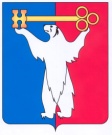 АДМИНИСТРАЦИЯ ГОРОДА НОРИЛЬСКАКРАСНОЯРСКОГО КРАЯПОСТАНОВЛЕНИЕ04.05.2017                    			г. Норильск		           			№ 196О внесении изменения в постановление Администрации города Норильска от 23.11.2010 № 462В целях приведения правовых актов Администрации города Норильска в соответствие с действующим законодательством,ПОСТАНОВЛЯЮ:1. Внести в Приложение к Порядку рассмотрения документов, представляемых принципалом в целях предоставления муниципальной гарантии муниципального образования город Норильск (Перечень документов, представляемых принципалом для предоставления муниципальной гарантии муниципального образования город Норильск), утвержденному Постановлением Администрации города Норильска от 23.11.2010 № 462 (далее – Перечень), следующее изменение:1.1. в четвертом абзаце пункта 12.2 Перечня слова «Единого государственного реестра прав на недвижимое имущество и сделок с ним» заменить словами «Единого государственного реестра недвижимости».2. Опубликовать настоящее постановление в газете «Заполярная правда» и разместить его на официальном сайте муниципального образования город Норильск.И.о. Руководителя Администрации города Норильска		       А.П. Митленко